EURES ČR při krajské pobočce ÚP ve Zlíně ve spolupráci s ZAV Internationaler Personalservice Hessen pořádá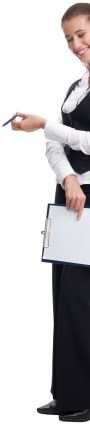 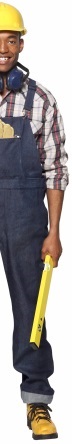 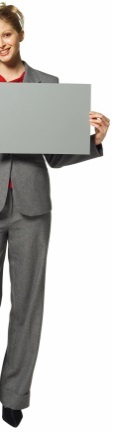 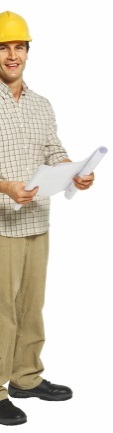 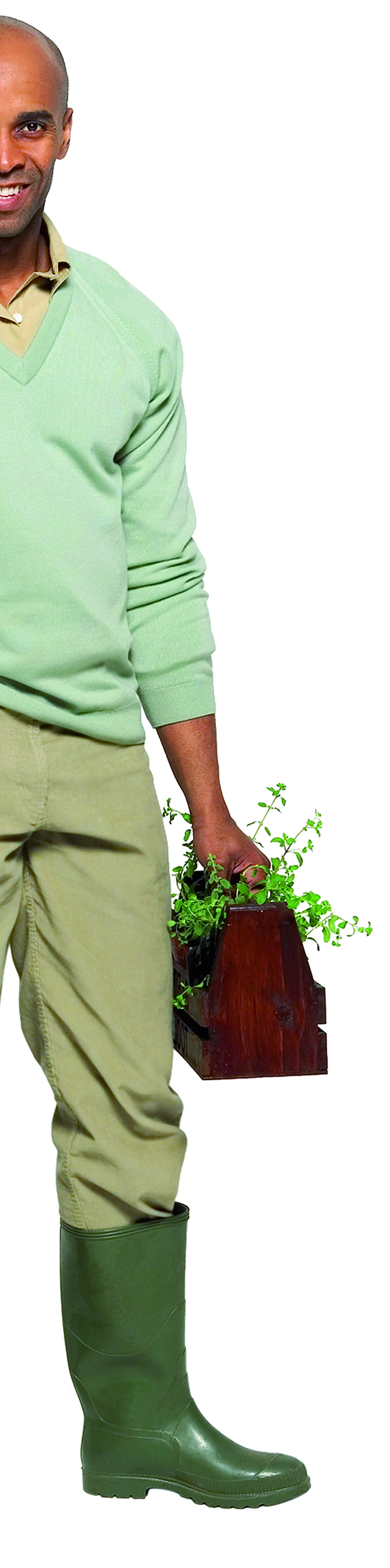 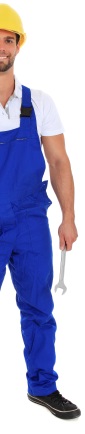 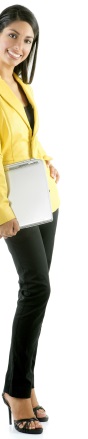 Seminář o pracovních a životních podmínkách v Německu s možností individuálních pohovorů ve vybraných oborechKdy: úterý 7. června 2016, 10:00Kde: Krajská pobočka Úřadu práce ve Zlíně, Čiperova 5182, místnost č. 226Program:10:00 – 11:00 – úvod, prezentace německého trhu práce: Hauke Neidhardt11:00 – 13:00 – možnost individuálního pohovoru v oborech: kuchař, číšník, recepční, řidiči C+E, IT specialisté, elektroinženýři, montéř (pokládka potrubí), mechanici/mechatroniciPrezentace i pohovory proběhnou v německém jazyce! Komunikativní znalost němčiny je nutná.Účast pouze na základě předchozí registrace u EURES poradce na e-mailu: jana.fojtikova@zl.mpsv.cz Seminář o životních a pracovních podmínkách je určen pro všechny zájemce, kteří se chtějí seznámit s aktuální situací na německém trhu práce. Proběhne v německém jazyce, nebude zajištěn překlad. Registrace je nutná na e-mailu jana.fojtikova@zl.mpsv.cz, kapacita místnosti je omezená. Individuální pohovory jsou určeny pro zájemce o práci v Německu v oborech: kuchař, číšník, recepční, řidiči C+E, IT specialisté, elektroinženýři, montér (pokládka potrubí), mechanici/mechatronici. Zájemce s předstihem zašle životopis v němčině na e-mail jana.fojtikova@zl.mpsv.cz, ve kterém uvede, o jakou z nabízených pozic má zájem (podrobný popis viz níže). Upozorňujeme, že pohovory proběhnou v němčině bez možnosti tlumočení, komunikativní znalost němčiny je tedy nutná.  Podrobný popis s odkazy najdete na http://jobboerse.arbeitsagentur.de/  IT/technické profese:10000-1139759702-S		Rohrvorrichter/ Rohrschlosser (m/w) Kennziffer 812 (Rohrvorrichter/in)				10000-1139765307-S		Schweißer/in WIG Kennziffer 813 (Anlagenmechaniker/in - Schweißtechnik)10000-1122916522-S		Mechanik/mechatronik		10000-1130636795-S		Elektroinženýr/ka					10000-1138179251-S		Test-Ingenieure (m/w) in Vollzeit (Forschungs- und Entwicklungsingenieur/in)	Řidiči C+E10000-1137707784-S 		Berufskraftfahrer/in im Nahverkehr (Berufskraftfahrer/in)						Marriot Hotel:10000-1140671693-S		F&B Waiter /Waitress Bankett Tournant (w/m) (Hotelfachmann/-frau)10000-1135371629-S		Commis de Cuisine (w/m) (Koch/Köchin)					10000-1142723755-S		Front Office Clerk (w/m) (Empfangsmitarbeiter/in (Hotel))Café Engel: 					10000-1139427022-S 		Servicekraft (m/w) (Servicekraft)				10000-1139127552-S 		Thekenkraft Kuchen+Eis (Büfettkraft)		10000-1139112704-S 		Thekenkraft Kaffee+Getränke (Büfettkraft)			Hotel Freund:10000-1139858430-S 		Commis de Cuisine - Jungkoch (m/w) (Koch/Köchin)			10000-1138335933-S 		Chef de Partie - Koch (m/w) (Koch/Köchin)				10000-1138409234-S 		Servicemitarbeiter Vollzeit oder Teilzeit (m/w) (Restaurantfachmann/-frau)	